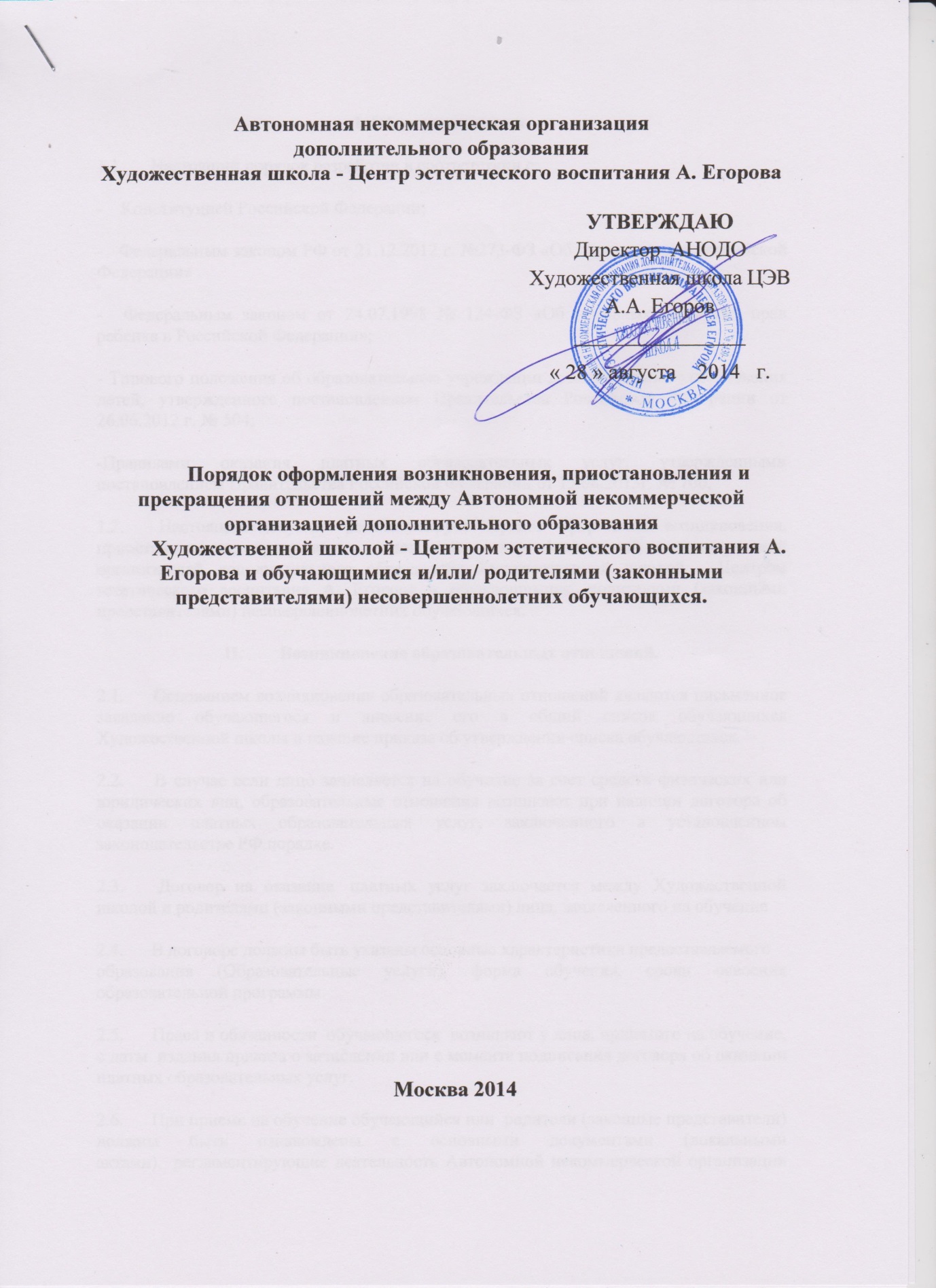 I. Общие положения.1.1.	Настоящий порядок разработан в соответствии с:-    Конституцией Российской Федерации;-   Федеральным законом РФ от 21.12.2012 г. №273-ФЗ «Об образовании в Российской Федерации»-  Федеральным законом от 24.07.1998 № 124-ФЗ «Об основных гарантиях прав ребенка в Российской Федерации»;- Типового положения об образовательном учреждении дополнительного образования детей, утвержденного постановлением Правительства Российской Федерации от 26.06.2012 г. № 504;-Правилами оказания платных образовательных услуг, утвержденными постановлением Правительства Российской Федерации от 15.08.2013г. № 706,1.2.      Настоящий документ регламентирует порядок оформления возникновения, приостановления, прекращения отношений между Автономной некоммерческой организацией дополнительного образования Художественной школой - Центром эстетического воспитания А. Егорова и обучающимися, родителями (законными представителями) несовершеннолетних обучающихся.II.        Возникновение образовательных отношений.2.1.      Основанием возникновения образовательных отношений являются письменное  заявление обучающегося и внесение его в общий список обучающихся Художественной школы и издание приказа об утверждении списка обучающихся.2.2.      В случае если лицо зачисляется на обучение за счет средств физических или юридических лиц, образовательные отношения возникают при наличии договора об оказании платных образовательных услуг, заключенного в установленном законодательстве РФ порядке.2.3.      Договор на оказание  платных услуг заключается между Художественной школой и родителями (законными представителями) лица, зачисленного на обучение2.4.      В договоре должны быть указаны основные характеристики предоставляемогообразования (Образовательные услуги), форма обучения, сроки освоения образовательной программы.2.5.      Права и обязанности  обучающегося  возникают у лица, принятого на обучение, с даты  издания приказа о зачислении или с момента подписания договора об оказании платных образовательных услуг.2.6.      При приеме на обучение обучающийся или  родители (законные представители) должны быть ознакомлены с основными документами (локальными актами),  регламентирующие деятельность Автономной некоммерческой организации дополнительного образования Художественной школы - Центра эстетического воспитания А. ЕгороваIII.      Прекращение образовательных  отношений.3.1.Образовательные отношения прекращаются в связи с отчислением обучающегося по следующим причинам:-по инициативе обучающегося;-по окончанию изучения дополнительной общеобразовательной общеразвивающей программы ;-по основаниям, при которых обучающийся не может освоить дополнительную общеобразовательную программу на базовом уровне;-по состоянию здоровья;-за невыполнение условий договора для обучающегося на платной основе;-за потерю связи с учреждением.3.2. Досрочное прекращение образовательных отношений по инициативе обучающегося, родителей (Законных представителей)  не влечет для него дополнительных, в том числе материальных обязательств перед учреждением, если оное не установлено договором об образовании.3.3. Основанием для прекращения образовательных отношений является приказ директора об отчислении обучающегося, предусмотренные законодательством об образовании и локальными актами, прекращаются с даты его отчисления.IV.      Приостановление образовательных отношений.4.1. Образовательные отношения могут быть приостановлены в следующем случае:-отъезда обучающегося на лечение;-отпуска родителей (Законных представителей);-карантина в образовательном учреждении;